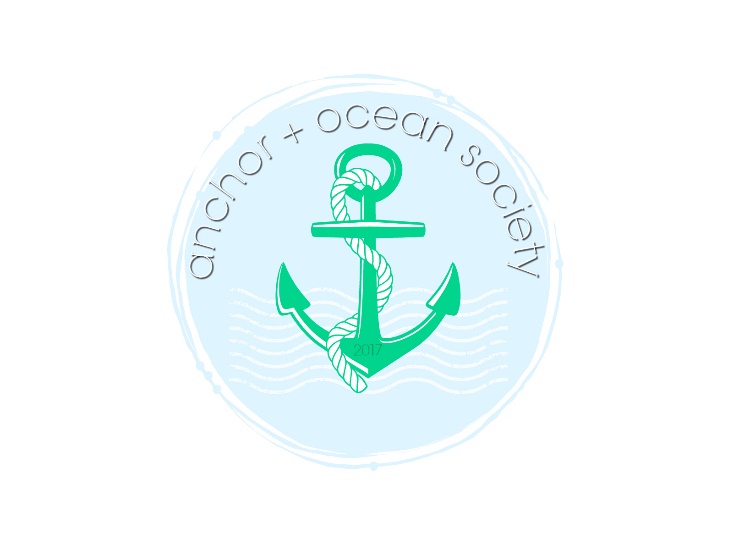 2021/2022 Season: Medfield Outreach 						      $3,1102020/2021 Season: 826 Boston								      $2,1002019/2020 Season: OneSight								      $800Volunteer/Item Donations:The Home for Little WanderersMedfield Parks & Recreation DepartmentConcord Park, a Volunteers of America Assisted Living FacilityCradles to CrayonsU.S. Militarywww.anchorandocean.comanchorandoceansociety@gmail.com